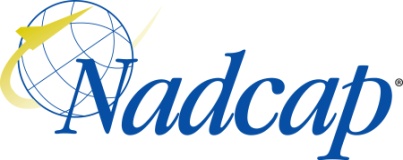 The Coatings Task Group covers the following processes:Notice 1:	All times are approximate and subject to change.  Please contact PRI for updated information.Notice 2:	At the beginning of each day, the meeting will start with Opening Comments consisting of: Call to Order, Verbal Quorum Check, Introductions (as needed), Routing of the Attendance List (as needed)Notice 3:	Please bring your agenda with you to the meeting. Copies will not be available on-site.Best Practices: 1) Start all meetings on time. 2) Follow the agenda. 3) No long-winded discussions Caution: Restricted Export Controlled (e.g. ITAR, EAR) material is prohibited from presentations.  It is the responsibility of the presenter to ensure that this material is not included.  Presentations should not contain proprietary information without the approval of the organization which owns the information.Any non-Nadcap agenda topics require approval by the Director, Nadcap Program and Aerospace Operations.RECORDING POLICY:Audio or video recording of Nadcap meetings is prohibited unless formal approval is received from all attendees and recorded in the minutes. Violators of this policy will be asked to stop recording. Failure to stop recording or repeated attempts to record may result in expulsion from the meeting and/or the Nadcap program.Meeting Objectives:Begin AC7109/1 Rev E Update on Vapor Deposition Technical Briefing CI ProjectUpdate on Auditor Candidate Interview Question List Update CI ProjectDevelop OP 1110 Failure Criteria for 2017CoatingsTask Group Meeting AgendaCoatingsTask Group Meeting AgendaMonday, 20-Feb-20177:00 am – 8:00 amSupplier Orientation & Tutorial – An introduction and overview of the Nadcap program8:00 am1.0	OPENING COMMENTS (DAILY)9:00 am2.0	REVIEW DELEGATION STATUS9:30 am3.0	TASK GROUP RESOLUTION10:00 am4.0	AUDITOR CONSISTENCY12:00 pm – 1:00 pmLUNCH BREAK1:05 pm1.0	Opening Comments (daily)1:30 pm5.0	Voting Member Updates & Compliance with Voting Requirements1:45 pm6.0	Review of Procedure Changes2:00 pm7.0	Metrics2:15 pm8.0	First Time Supplier Feedback2:30 pm9.0	RAIL [Rolling Action Item List] Review2:45 pm10.0	Industry Standard Champion Report3:00 pm11.0	SSC Introduction3:15 pm12.0	OP 11104:15 pm13.0	Revision of MOU for AC7108/15:00 pmADJOURNMENTTuesday, 21-FEB-20178:00 am1.0	Opening Comments8:10 am14.0	Audit Criteria [Checklist] Revision12:00 pm – 1:00 pmLUNCH BREAK1:05 pm14.0	Audit Criteria [Checklist] Revision4:45 pmADJOURNMENT5:00 pm – 6:30 pmSupplier Support Committee Meeting - All suppliers are encouraged to attend.Wednesday, 22-Feb-20178:00 am1.0	Opening Comments8:10 am14.0	Audit Criteria [Checklist] Revision12:00 pm – 1:00 pmLUNCH BREAK1:05 pm15.0	Continuous Improvement Initiative3:00 pm16.0	Self Audit Requirement Overview4:00 pm17.0	Potential New Technologies4:45 pmADJOURNMENT5:00 pm – 7:00 pmNMC Planning & Ops Meeting – Task Group Chairs & Staff Engineers are required to attend.Thursday, 23-Feb-20178:00 am – 10:00 amNadcap Management Council Meeting – All members are encouraged to attend this informative and important meeting.10:05 am1.0	Opening Comments10:15 am18.0	SSC Report10:45 am19.0	NMC, AQS and Planning & Ops Reports11:15 am20.0	New Business11:30 am21.0	Meeting Conclusion12:00 pmADJOURNMENTMonday, 20-Feb-2017(quorum must be verbally established DAILY at the beginning of each meeting)Tuesday, 21-FEB-2017(quorum must be verbally established DAILY at the beginning of each meeting)Wednesday, 22-Feb-2017(quorum must be verbally established DAILY at the beginning of each meeting)Thursday, 23-Feb-2017(quorum must be verbally established DAILY at the beginning of each meeting)Thermal SprayCoating EvaluationVapor DepositionPlating of Coated PartsDiffusion CoatingsHeat Treating of Coated PartsStripping of CoatingsGrinding of Thermal Spray Coatings7:00 am – 8:00 amSupplier Orientation & Tutorial – An introduction and overview of the Nadcap program8:00 amCLOSEDOPENING COMMENTS (DAILY)CALL TO ORDER/VERBAL QUORUM CHECKVERIFY ONLY SUBSCRIBER MEMBERS ARE IN ATTENDANCEINTRODUCTIONSSAFETY INFORMATION:REVIEW FIRE EXITS IN MEETING ROOMINFORM PRI STAFF PERSON OF ANY EMERGENCIESREVIEW CODE OF ETHICS (REF: ATTENDEES’ GUIDE) AND MEETING CONDUCTPRESENT THE ANTITRUST VIDEO (ONLY @ THE FIRST OPEN AND FIRST CLOSED MEETING OF THE WEEK FOR EACH TASK GROUP)REVIEW AGENDAEXPECTATIONSUdo SchuelkeJustin Rausch9:00 amCLOSEDREVIEW DELEGATION STATUSJIM LEWIS, BOB LIZEWSKI, AND JUSTIN RAUSCHJustin Rausch9:30 amCLOSEDTASK GROUP RESOLUTIONJustin Rausch10:00 amCLOSEDAUDITOR CONSISTENCYREVIEW OBSERVATION PLAN REVIEW AUDITOR CONSISTENCY DATASTANDARD DATASUPPLIER FEEBACKAUDITOR EVALUATIONS AND TRENDSOBSERVATION FEEBACK [T-FRM-01]SUMMARIZE ACTIONS TAKENREVIEW DASHBOARD METRICSJustin Rausch12:00 pm – 1:00 pmLUNCH BREAK1:05 pmOPENOpening Comments (daily)Call to Order/Quorum CheckIntroductionsSafety Information:Review Fire Exits in Meeting RoomInform PRI Staff person of any emergenciesReview Code of Ethics (Ref: Attendees’ Guide) and Meeting ConductPresent the Antitrust Video (only @ the first open and first closed meeting of the week for each Task Group)Review AgendaExpectationsAcceptance of Meeting MinutesUdo SchuelkeJustin Rausch1:30 pmOPENVoting Member Updates & Compliance with Voting Requirements Current Voting Member participation [meeting and ballots]New Voting MembersSuccession PlanUdo Schuelke1:45 pmOPENReview of Procedure ChangesReview any changes to General Operating Procedures since the last meetingReview any changes to your specific OP 1114 and OP 1116 Appendices since the last meetingJustin Rausch2:00 pmOPENMetricsNMCJustin Rausch2:15 pmOPENFirst Time Supplier FeedbackOpportunity for first time suppliers to provide feedback on the Nadcap audit process. This is part of the CTTG Continuous Improvement Initiative.Udo Schuelke2:30 pmOPENRAIL [Rolling Action Item List] ReviewJustin Rausch2:45 pmOPENIndustry Standard Champion ReportReview Watch ListDan Loveless3:00 pmOPENSSC IntroductionHighlight of activities planned for the weekJeff Tomczak3:15 pmOPENOP 1110Mode B Failure Criteria for 2017Justin Rausch4:15 pmOPENRevision of MOU for AC7108/1Discussion on AMS 2750 RequirementsJustin Rausch5:00 pmOPENADJOURNMENT8:00 amOPENOpening CommentsCall to Order/Quorum CheckIntroductionsReview AgendaExpectationsUdo SchuelkeJustin Rausch8:10 amOPENAudit Criteria [Checklist] RevisionAC7109/5 Rev G Ballot ResolutionAC7109/2 Rev D Appendix DiscusionAC7109 Rev FAC7109/1 Rev EJustin Rausch12:00 pm – 1:00 pmLUNCH BREAK1:05 pmOPENAudit Criteria [Checklist] RevisionAC7109/5 Rev G Ballot ResolutionAC7109/2 Rev D Appendix DiscusionAC7109 Rev FAC7109/1 Rev EJustin Rausch4:45 pmOPENADJOURNMENT5:00 pm – 6:30 pmSupplier Support Committee Meeting - All suppliers are encouraged to attend.8:00 amOPENOpening CommentsCall to Order/Quorum CheckIntroductionsReview AgendaExpectationsUdo SchuelkeJustin Rausch8:10 amOPENAudit Criteria [Checklist] RevisionAC7109/5 Rev G Ballot ResolutionAC7109/2 Rev D Appendix DiscusionAC7109 Rev FAC7109/1 Rev EJustin Rausch12:00 pm – 1:00 pmLUNCH BREAK1:05 pmOPENContinuous Improvement InitiativeVapor Deposition Technical Briefing Report-OutAuditor Candidate Interview Questions List Update Report-OutReview Project ListDevelop New Project CharterJustin Rausch3:00 pmOPENSelf Audit Requirement OverviewExpectations for the Self AuditJustin Rausch4:00 pmOPENPotential New TechnologiesOpen discussion on new technologies of interest to the CTTGJustin Rausch4:45 pmOPENADJOURNMENT5:00 pm – 7:00 pmNMC Planning & Ops Meeting – Task Group Chairs & Staff Engineers are required to attend.8:00 am – 10:00 amNadcap Management Council Meeting – All members are encouraged to attend this informative and important meeting.Nadcap Management Council Meeting – All members are encouraged to attend this informative and important meeting.Nadcap Management Council Meeting – All members are encouraged to attend this informative and important meeting.10:05 amOPENOpening CommentsCall to Order/Quorum CheckIntroductionsReview AgendaExpectationsUdo SchuelkeJustin Rausch10:15 amOPENSSC ReportReview of SSC mission, leadership, and activitiesJeff Tomczak10:45 amOPENNMC, AQS and Planning & Ops ReportsMeeting week report outsVern TalmadgeJoel MohnackyUdo Schuelke11:15 amOPENNew BusinessJustin Rausch11:30 amOPENMeeting ConclusionReview ExpectationsAgenda Items for Next MeetingReview New Action ItemsMeeting FeedbackUdo SchuelkeJustin RauschDale Harmon12:00 pmOPENADJOURNMENT